МИНИСТЕРСТВО ОБРАЗОВАНИЯ И наукиСамарской области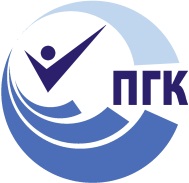 государственное Бюджетное профессиональное 
образовательное учреждение самарской области«ПОВОЛЖСКИЙ ГОСУДАРСТВЕННЫЙ КОЛЛЕДЖ»МЕТОДИЧЕСКИЕ РЕКОМЕНДАЦИИПО ПРОХОЖДЕНИЮПРОИЗВОДСТВЕННОЙ  ПРАКТИКИПМ. 01 Предоставление турагентских услуг«Туризм»ДЛЯ СТУДЕНТОВ ОЧНОЙ  ФОРМЫ ОБУЧЕНИЯСамара, 2023 г.ОДОБРЕНО	Предметной (цикловой) 	методической комиссией	Сервисно-экономических дисциплин и управления	Председатель	ПЦМК_________К.А.Каргопольцева	____ ____________20___	Составитель:Ю.А.СигаловапреподавательГБПОУ  «ПГК»Рецензенты:Каргопольцева Е.А.  председатель ПЦМК Сервисно-экономических дисциплин и управленияДерявская С.Н.  методист ГБПОУ «Поволжский государственный колледж».Методические рекомендации по организации и прохождению производственной   практики являются частью учебно-методического комплекса (УМК) ПМ 01 Предоставление турагентских услуг. Методические рекомендации определяют цели и задачи, конкретное содержание, особенности организации и порядок прохождения производственной  студентами,  а также  содержат требования по подготовке отчета о практике.Методические рекомендации адресованы студентам очной  формы обучения. В электронном виде методические рекомендации размещены насайте колледжа.ВВЕДЕНИЕУважаемый студент!Производственная практика является составной частью профессионального модуля ПМ 01Предоставление турагентских услуг по специальности Туризм.Требования к содержанию практики регламентированы:Федеральным государственным образовательным стандартом среднего профессионального образования по специальности «Туризм»;учебными планами специальности «Туризм»;рабочей программой ПМ 01Предоставление турагентсих услуг;потребностями ведущих учреждений: туристических организаций и фирм;настоящими методическими указаниями.По профессиональному модулю ПМ 01Предоставление турагентских услуг учебным планом  предусмотрена производственная практики.Производственная практика по профилю специальности направлена на формирование у студента общих и профессиональных компетенций, приобретение практического опыта по виду профессиональной деятельности Предоставление турагентсихуслуг.В рамках производственной  практики Вы получаете возможность освоить правила и этические нормы поведения служащих/работников.Прохождение практики повышает качество Вашей профессиональной подготовки, позволяет закрепить приобретаемые теоретические знания, способствует социально-психологической адаптации на местах будущей работы. Методические рекомендации, представленные Вашему вниманию, предназначены для того, чтобы помочь Вам подготовиться к эффективной деятельности в качестве специалист по туризму. Выполнение заданий практики поможет Вам быстрее адаптироваться к условиям  профессиональной деятельности в качестве специалиста по туризму.Прохождение  производственной   практики является обязательным условием обучения. Обращаем Ваше внимание, что студенты, не прошедшие практику, к экзамену (квалификационному) по профессиональному модулю не допускаются и направляются на практику вторично, в свободное от учебы время. Студенты, успешно прошедшие практику, получают «дифференцированный зачет» и допускаются к экзамену (квалификационному) по профессиональному модулю.Настоящие методические рекомендации определяют цели и задачи, а также конкретное содержание заданий практики, особенности организации и порядок прохождения  производственной практики,  а также  содержат требования к подготовке отчета и образцы оформления его различных разделов. Обращаем Ваше внимание, что внимательное изучение рекомендаций и консультирование у Вашего руководителя практики от ГБПОУ «ПГК» поможет Вам без проблем получить положительную оценку.Консультации по практике проводятся Вашим руководителем по графику, установленному на организационном собрании группы. Посещение этих консультаций позволит Вам наилучшим образом подготовить отчет.Желаем Вам успехов!1  ЦЕЛИ И ЗАДАЧИ ПРАКТИКИПроизводственная и/или учебная  практика является составной частью образовательного процесса по специальности «Туризм» и имеет большое значение при формировании вида профессиональной деятельности Предоставление турагентских услуг. Цели практики:Комплексное освоение обучающимися вида профессиональной деятельности Предоставление турагентских услуг.Получение практического опыта;- сравнительного анализа  предложений туроператоров, разработки рекламных материалов и проведение  презентацийтурпрод- выявления и анализа потребностей заказчиков и подбора оптимального туристского продукта; - по реализации  и продвижению турпродукта  с использованием современной офисной техники; - взаимодействия с   туроператорами;- оформления и расчета стоимости  турпакета (или его элементов) по заявке потребителя; - оказания визовой поддержки потребителю;	-оформления документации строгой отчетности.Приобретение необходимых умений- определять и анализировать потребности заказчика;- выбирать оптимальный туристский продукт;	- осуществлять поиск актуальной информации туристских ресурсов на рус-ском и иностранном языках из разных источниках (печатных, электронных);- составлять и анализировать базы данных туристскими продуктами и их характеристикам, проводить маркетинг существующих предложений туроператоров;- взаимодействовать с потребителями и туроператорами с соблюдением делового этикета и методов эффективного общения; - осуществлять бронирование с использованием современной офисной техники;- принимать участие в семинарах, обучающих программах, ознакомительных туорпоездказ, организуемых туроператорами;- обеспечивать своевременное получение потребителем документов, необходимых для осуществления турпоездки;- разрабатывать и формировать рекламные материалы, 	-  разрабатывать рекламные акции и представлять туристский продукт на выставках, ярмарках, форумах; - представлять турпродукт индивидуальным и корпоративным потребителям; оперировать актуальными данными о туристских услугах, входящих в турпродукт, и рассчитывать различные его варианты; - оформлять документацию заказа на расчет тура, на реализацию турпродукта; составлять бланки, необходимые для проведения реализации турпродукта (договора, заявки);- приобретать, оформлять, вести учет и обеспечивать хранение бланков строгой отчетности; - принимать денежные средства в оплату туристической путевки на основании бланка строгой отчетности; - предоставлять потребителю полную и актуальную информацию о требованиях консульств зарубежных стран к пакету документов, предоставляемых для оформления визы; консультировать потребителя об особенностях заполнения пакета необходимых документов на основании консультации туроператора по оформлению виз; - доставлять туроператору пакет документов туриста, необходимых для получения виз в консульствах зарубежных стран;Формирование профессиональных компетенций (ПК):Таблица 1Формирование общих компетенций (ОК):Таблица 2Практика может быть организована в: Туристических фирмах г.Самары и Самарской области2.  СОДЕРЖАНИЕ ПРАКТИКИСодержание заданий практики позволит Вам сформировать профессиональные компетенции по виду профессиональной деятельностиПредоставление турагентских услуг и способствовать формированию общих компетенций (ОК). По прибытию на место прохождения практики Вы вместе с куратором должны составить календарный план прохождения практики по профилю своей специальности. При составлении плана следует руководствоваться заданиями практики. Туристическая фирмаЗадания практикиТаблица 3Примерный перечень документов, 
прилагаемых в качестве приложенийк отчету по практикеДоговор на оказание услугТурпутевкаВаучер3 ОРГАНИЗАЦИЯ  И  РУКОВОДСТВО  ПРАКТИКОЙОбщее руководство практикой осуществляет заместитель директора по УПР/заведующий отделением, курирующие процесс организации и прохождения всех видов практик в соответствии с учебными планами по специальностям.Ответственный за организацию практик утверждает общий план её проведения, обеспечивает контроль проведения со стороны руководителей/мастеров производственного обучения, организует и проводит инструктивное совещание с руководителями практики, обобщает информацию по аттестации студентов, готовит отчет по итогам практики.Практика осуществляется на основе договоров между профессиональной образовательной организацией и предприятиями, в соответствии с которыми последние предоставляют места для прохождения практики (при наличии у студента путевки с указанием даты и номера приказа по колледжу). В договоре оговариваются все вопросы, касающиеся проведения практики. Консультирование по выполнению заданий, контроль посещения мест производственной практики, проверка отчетов по итогам практики и выставление оценок осуществляется руководителем практики от ПОО.Перед началом практики проводится  организационное собрание. Посещение организационного собрания и консультаций по практике – обязательное условие её прохождения!Организационное собрание проводится с целью ознакомления Вас  с приказом, сроками практики, порядком организации работы во время практики в организации, оформлением необходимой документации, правилами техники безопасности, распорядком дня, видами и сроками отчетности и т.п.ВАЖНО! С момента зачисления практикантов на рабочие места на них распространяются правила охраны труда и  внутреннего распорядка, действующие на предприятии, в учреждении или организации.3.1 Основные права и обязанностиобучающихсяв период прохождения практикиОбучающиеся имеют право по всем вопросам, возникшим в процессе практики, обращаться к заместителю директора по учебно-производственной работе и/или зав. отделением, руководителям практики, вносить предложения по совершенствованию организации процесса учебной и производственной практик.Перед началом практики обучающиеся должны:принять участие в организационном собрании по практике;получить направление (договор) на практику;получить методические рекомендации по учебной/производственной практике;изучить требования к порядку прохождения практики, задания и требования к оформлению отчета, изложенные в методических рекомендациях;спланировать прохождение практики;согласовать с руководителем практики от образовательного учреждения структуру своего портфолио и свой индивидуальный план прохождения практики.В процессе оформления на  практику обучающиеся должны:иметь при себе документы, подтверждающие личность, для оформления допуска к месту практики, договор, путевку (при прохождении производственной практики);подать в отдел кадров договор и путевку на практику;в случае отказа в оформлении на практику или при возникновении любых спорных вопросов в процессе оформления, немедленно связаться с руководителем практики от ПОО или заведующим отделением;в трёхдневный срок представить руководителю практики подтверждение о приёме на практику (договор двусторонний).В процессе прохождения  практики обучающиеся должны:соблюдать трудовую дисциплину, правила техники безопасности, пожарной безопасности, производственной санитарии, выполнять требования внутреннего распорядка предприятия;ежедневно согласовывать состав и объём работ с куратором практики от предприятия/организации (наставником);информировать куратора по практике (наставника) о своих перемещениях по территории предприятия в нерабочее время с целью выполнения отдельных заданий;вести записи в дневниках в соответствии с индивидуальным планом;принимать участие в групповых или индивидуальных консультациях с руководителем практики от образовательного учреждения и предъявлять ему для проверки результаты выполнения заданий в соответствии с индивидуальным планом;с разрешения руководителя практики от предприятия/наставника участвовать в производственных совещаниях, планёрках и других административных мероприятиях.По завершению практики обучающиеся должны:принять участие в заключительной групповой консультации;принять участие в итоговом собрании;получить заполненный куратором практики от предприятия/организации аттестационный лист-характеристику;представить отчет по практике руководителю от ПОО, оформленный в соответствии с требованиями, указанными в настоящих методических рекомендациях.3.2 Обязанности руководителя практики от ПООРуководитель практики от ПОО:проводит организационное собрание с обучающимися  перед началом практики;устанавливает связь с куратором практики от организации/предприятия, согласовывает и уточняет с ним индивидуальный план обучающегося по практике, исходя из заданий практики и особенностей предприятия;обеспечивает контроль своевременного начала практики, прибытия и нормативов работы обучающихся на предприятии/в организации;посещает предприятие/организацию, в котором обучающийся проходит практику;обеспечивает контроль соблюдения сроков практики и ее содержания;оказывает консультативную помощь обучающимся при сборе материалов, при подготовке отчета;оформляет аттестационный лист-характеристику на каждого обучающегося;консультирует куратора практики от предприятия о правилах заполнения аттестационного листа-характеристики на каждого практиканта по итогам практики;проверяет отчет по практике и выставляет оценку в ведомость на основе аттестационного листа-характеристики с оценкой куратора практики от предприятия  и с учетом личной оценки представленных материалов;вносит предложения по улучшению и совершенствованию процесса проведения практики перед руководством колледжа.3.3 Обязанности куратора  практики от  предприятияОтветственность за организацию и проведение практики в соответствии с договором об организации прохождения практики возлагается на руководителя подразделения, в котором студенты проходят практику. Куратор практики:знакомится с содержанием заданий практики и способствует их выполнению на рабочем месте;знакомит практиканта с правилами внутреннего распорядка;предоставляет рабочие места практикантам, определяет наставников (при необходимости);обеспечивает безопасные условия прохождения практики обучающимися, отвечающие санитарным правилам и требованиям охраны труда;предоставляет максимально возможную информацию, необходимую для выполнения заданий практики;в случае необходимости, вносит коррективы в содержание и процесс организации практики студентов;проводит инструктаж по ознакомлению с требованиями охраны труда и техники безопасности в организации и обеспечивает безопасные условия прохождения практики студентами;оценивает освоение общих и профессиональных компетенций, полученных в период прохождения практики, и отражает результаты оценки в аттестационном листе-характеристике на каждого обучающегося.4 ТРЕБОВАНИЯ К ОФОРМЛЕНИЮ ОТЧЕТАОтчет по производственной практике представляет собой комплект материалов, включающий в себя документы на прохождение практики (путевка, договор); материалы, подготовленные практикантом и подтверждающие выполнение заданий практики.Отчет оформляется в строгом соответствии с требованиями, изложенными в настоящих методических рекомендациях. Все необходимые материалы по практике комплектуются студентом в папку-скоросшиватель в следующем порядке:Таблица 5Перечень документов, прилагаемых к отчету:Таблица 6Уважаемый студент, обращаем Ваше внимание, что методические рекомендации в электронном виде размещены на сайте колледжа.  Использование электронного варианта методических рекомендаций сэкономит Вам время и облегчит техническую сторону подготовки отчета по практике, т.к. содержит образцы и шаблоны его различных разделов.Требования к оформлению текста отчетаОтчет пишется:от первого лица;оформляется на компьютере шрифтом TimesNewRoman;поля документа: верхнее – 2, нижнее – 2, левое – 3, правое – 1,5;отступ первой строки – 1,25 см;размер шрифта - 14; межстрочный интервал - 1,5;расположение номера страниц – снизу по центру;нумерация страниц на первом листе (титульном) не ставится; верхний колонтитул содержит ФИО, № группы, курс, дата составления отчета.Каждый отчет выполняется индивидуально.Текст отчета должен занимать не менее 6  страниц.Содержание отчета формируется в скоросшивателе (для юридических специальностей в твердом скоросшивателе и оформляется в соответствии с правилами сдачи дел в архив, содержит лист-заверитель).ПРИЛОЖЕНИЕ АШаблон титульного листа отчетаМинистерство образования и науки Самарской областиГБПОУ «ПОВОЛЖСКИЙ ГОСУДАРСТВЕННЫЙ КОЛЛЕДЖ»ОТЧЕТПО ПРОИЗВОДСТВЕННОЙ ПРАКТИКЕПМ.01ПРЕДОСТАВЛЕНИЕ ТУРАГЕНТСКИХ УСЛУГ«Туризм»Город, 0000 г.ПРИЛОЖЕНИЕ БШаблон внутренней описи документовВНУТРЕННЯЯ ОПИСЬдокументов, находящихся в отчетестудента (ки)								гр.00.00.0000 Примечание для обучающихся:внутренняя опись документов располагается после титульного листа и содержит информацию о перечне материалов отчета, включая приложения..ПРИЛОЖЕНИЕ ВШаблон индивидуального планаУТВЕРЖДАЮ		Руководитель практики_______________ И.О.Фамилия (подпись)		_____ _______________ 0000 г.ИНДИВИДУАЛЬНЫЙ ПЛАНпрохождения практикиОбучающийся					Фамилия, И.О.(подпись)Примечания для обучающихся:В план включаются основные мероприятия, которые студент обязан выполнить за время практики с учетом специфики учреждения.В графе «Время проведения» по согласованию с руководителем практики указывается либо конкретная дата, либо количество дней, отводимых на тот или иной вид деятельности. Если планируется вид деятельности, осуществляемый каждый день, то в графе пишется: «ежедневно».Отметка о выполненных мероприятиях должна совпадать с записями в дневнике.План подписывается обучающимся.ПРИЛОЖЕНИЕ ГШаблон отчета о выполнении заданий практикиОТЧЕТ О ВЫПОЛНЕНИИ ЗАДАНИЙПРОИЗВОДСТВЕННОЙ ПРАКТИКИЯ, Фамилия Имя, студент группы указать номер проходил практику в указать название организации.В ходе прохождения практики мной были изучены ……….. ххххххххххххх текст    хххххххххх.Я принимал(а) участие в ………хххххххх. Мной, совместно с куратором, были составлены …хххххххххххххх.Далее в текстовой описательной форме даются ответы на каждый пункт заданий  практики, в ходе текста указываются ссылки на приложения(схемаорганизации, образцы документов, презентация и др.) Заканчивается отчет выводом по итогам  прохождения практики.Вывод: ххххххххххххх текст    хххххххххх.ПРИЛОЖЕНИЕ ДФорма аттестационного листа-характеристикиАТТЕСТАЦИОННЫЙ ЛИСТ-ХАРАКТЕРИСТИКА ОБУЧАЮЩЕГОСЯГБПОУ «ПОВОЛЖСКИЙ ГОСУДАРСТВЕННЫЙ КОЛЛЕДЖ»Обучающийся______________________________________    ________________ФИО обучающегося		№ курса/группыПроходил(а) практику с  ____ __________0000 г. по ____ ___________  0000 г.по ПМ __________________________________________________________________________________________________________________________________название ПМна/в    _______________________________________________________________название предприятия/организациив  подразделении______________________________________________________название подразделенияЗа период прохождения практики обучающийся/щаяся посетил(а) ________ дней, по уважительной причине отсутствовал(а) _______ дней, пропуски без уважительной причине составили ______ дней.Обучающийся/щаяся соблюдал(а)/не соблюдал(а) трудовую дисциплину, правила техники безопасности, правила внутреннего трудового распорядка (нужное подчеркнуть).Отмечены нарушения трудовой дисциплины и/или правил техники безопасности: ___________________________________________________________________________________________________________________________За время практики:Обучающийся/щаясявыполнил(а) следующие задания (виды работ):Сводная ведомость работ, выполненных в ходе практикиПримечание: оценка выставляется по пятибалльной шкале куратором практики от предприятия/организации.У обучающегося/обучающейся были сформированы следующие профессиональные компетенции:Сводная ведомость оценки уровня освоения
профессиональных компетенций по результатам практикиУ обучающегося/обучающейся были сформированы общие компетенции (элементы компетенций):Сводная ведомость оценки уровня освоения
общих компетенций по результатам практикиВывод: в отношении трудовых (производственных) заданий обучающийся/обучающаяся проявил(а) себя:___________________________________________________________________________________________________________________________________________________________________________________________________Рекомендуемая  оценка________________________Итоговая оценка по практике(по пятибалльной системе)______________________Куратор практики 		        ___________		___________________подпись			    И.О. Фамилия______  ________________20_____г.М.П. Руководитель практикиот колледжа			        ___________		___________________    подпись			    И.О. Фамилия______  ________________20_____г.С результатами прохожденияпрактики ознакомлен		        ___________	           ___________________        подпись			И.О. Фамилия______  ________________20_____г.ПРИЛОЖЕНИЕ ЕШаблон дневника практикиМинистерство образования и науки Самарской областиГБПОУ «ПОВОЛЖСКИЙ ГОСУДАРСТВЕННЫЙ КОЛЛЕДЖ»ДНЕВНИКПРОИЗВОДСТВЕННОЙ ПРАКТИКИПМ. 01ПРЕДОСТАВЛЕНИЕ ТУРАГЕНТСКИХ УСЛУГ«Туризм»Студента (ки) _____________________________________________________Фамилия, И.О., номер группыРуководитель практики: ____________________________________________Фамилия, И.О.Куратор  практики:  										Фамилия, И.О.Город, 0000 г.Внутренние страницы дневникапроизводственной практики(количество страниц зависит от продолжительности практики)Подпись  руководителя практики от ПОО               ______________________ПРИЛОЖЕНИЕ ЖШаблон ваучера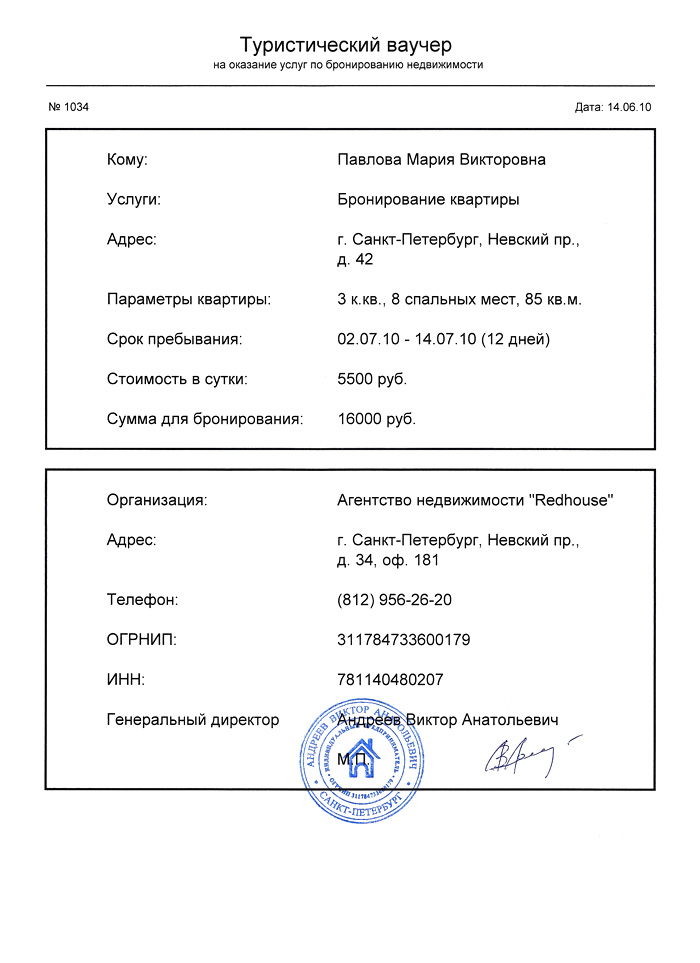 ПРИЛОЖЕНИЕ ЗШаблон туристической путевкиТУРИСТИЧЕСКАЯ ПУТЕВКА № ___Организация-продавец: ЗАО (ООО) «Название фирмы»,Адрес:________________________________тел. _____________, Лицензия №___________ от _______________Тур в:_________________________________________________________________________________________Покупатель:юр. или физ. лицо ______________________________________________________________________________озп_(для физ. лиц)______________________________________________________________________________тел.:___________________________________________________________________________________________Список туристов (ФИО, ОЗП, адрес, тел):1._____________________________________________________________________________________________2._____________________________________________________________________________________________3._____________________________________________________________________________________________4._____________________________________________________________________________________________5._____________________________________________________________________________________________Наличие руководителя группы: да/нетПродолжительность поездки:C___________________________________________по________________________________________________Начало маршрута: ГородПункты пребывания:____________________________________________________________________________Окончание маршрута: ГородПакет услуг: категория проездного билета — авиа / ж/дгостиница_____________________________________________________________________________________номер_________________________________________________________________________________________питание_______________________________________________________________________________________виза___________________страховка_______________________________________________________________трансфер______________________________________________________________________________________экскурсионная программа ________________________________________________________________________Дополнительные оплаченные услуги: ______________________________________________________________Стоимость путевки______________________________________________________________________________Дата продажи__________________________________________________________________________________C условиями поездки ознакомлен:Продавец______________________ Покупатель________________________________________________________ ___________________________________М.П.Настоящая туристическая путевка составлена в соответствии с условиями договора о туристическом обслуживании № __, заключенного _________ 20__ г., и является его неотъемлемой частью. В случае если опубликованные условия предоставления туристических услуг организации-продавца носят характер публичной оферты (предложения заключить договор), настоящая туристическая путевка является акцептом (принятием предложения) указанной оферты. В качестве неотъемлемых частей к настоящей путевке прилагаются: полный список туристов (для 5 и более человек) с указанием для каждого данных графы «список туристов»; программа обслуживания туристов; ваучеры на обслуживание в соответствии с программой обслуживания; информация о фактах, рисках, рекомендуемых правилах поведения при совершении поездки (информационный листок). При заполнении графы «категория проездного билета» следует применять сокращения, которые используются предприятиями, предоставляющими услуги. При заполнении графы «гостиница» указывается категория средств размещения туристов в соответствии с данными системы классификации страны (места) пребывания. При заполнении граф «наличие руководителя группы», «виза», «страховка», «трансфер» используются символы «Да» — при наличии услуги, «Нет» — при отсутствии услуги.ПРИЛОЖЕНИЕ ИШаблон договора на оказание услугДОГОВОРг. _________________                                             "___" __________ 20 __ г.
 __________________________________________________________________,(наименование организации или ФИО)действующее на основании _____________________________________________, именуемое в дальнейшем "Заказчик", и __________________________________,(наименование предприятия или ФИО)действующее на основании _____________________________________________,(устава, положения, доверенности)именуемое в дальнейшем "Исполнитель", заключили настоящий договор о нижеследующем.1. Предмет договора1.1.  По договору возмездного оказания услуг Исполнитель обязуется оказать Заказчику услуги, указанные в п. 1.2 настоящего договора, а Заказчик обязуется оплатить заказанные услуги.1.2.  Исполнитель обязуется оказать следующие услуги:__________________________________,__________________________________,__________________________________.именуемые в дальнейшем "Услуги".1.3.  Срок выполнения работ с "__" ______ 20 __ г. до "__" ______ 20 _ г. Исполнитель имеет право выполнить работы досрочно.1.4.  Услуги считаются оказанными после подписания акта приема-сдачи Услуг Заказчиком или его уполномоченным представителем.2. Права и обязанности сторон2.1. Исполнитель обязуется:2.1.1. Оказать Услуги надлежащего качества.2.1.2. Оказать Услуги в полном объеме и в срок, указанный в п. 1.3. настоящего договора.2.1.3. По требованию Заказчика безвозмездно исправить все выявленные недостатки, в течение ____ дней.2.1.4. Исполнитель обязан выполнить работу лично.2.2. Заказчик обязан:2.2.1. Заказчик обязан оплатить работу по цене, указанной в п. 3 настоящего договора, в течение _____ дней с момента подписания акта приема-сдачи Услуг.2.3. Заказчик имеет право:2.3.1. Во всякое время проверять ход и качество работы, выполняемой Исполнителем, не вмешиваясь в его деятельность.2.3.2. Отказаться от исполнения договора в любое время до подписания акта, уплатив Исполнителю часть установленной цены пропорционально части оказанных Услуг, выполненных до получения извещения об отказе Заказчика от исполнения договора.3. Цена договора и порядок расчетов3.1. Цена настоящего договора состоит из вознаграждения Исполнителю в размере _________ (____________) руб. И суммы издержек Исполнителя в размере _________ (____________) руб.3.2. Цена настоящего договора составляет: _________________________ руб.3.3. Уплата Заказчиком Исполнителю цены договора осуществляется путем перечисления средств на расчетный счет Исполнителя, указанный в настоящем договоре.4. Ответственность сторон4.1. За нарушение срока оказания Услуг, указанного в п. 1.3 настоящего договора, Исполнитель уплачивает Заказчику штраф в размере ___% от суммы договора и пеню из расчета ___% от суммы договора за каждый день просрочки.4.2. Меры ответственности сторон, не предусмотренные в настоящем договоре, применяются в соответствии с нормами гражданского законодательства, действующего на территории России.4.3. Уплата неустойки не освобождает Исполнителя от выполнения лежащих на нем
обязательств или устранения нарушений.5. Порядок разрешения споров5.1. Споры и разногласия, которые могут возникнуть при исполнении настоящего договора, будут по возможности разрешаться путем переговоров между сторонами.5.2. В случае невозможности разрешения споров путем переговоров стороны после реализации предусмотренной законодательством процедуры досудебного урегулирования разногласий передают их на рассмотрение в ________________ суде.6. Заключительные положения6.1. Любые изменения и дополнения к настоящему договору действительны лишь при условии, что они совершены в письменной форме и подписаны уполномоченными на то представителями сторон. Приложения к настоящему договору составляют его неотъемлемую часть.6.2. Настоящий договор составлен в двух экземплярах на русском языке. Оба экземпляра идентичны и имеют одинаковую силу. У каждой из сторон находится один экземпляр настоящего договора.Адреса, реквизиты и подписи сторон.Заказчик:                                                     Исполнитель:_____________________________             ____________________________________________________________             ____________________________________________________________             ____________________________________________________________             ____________________________________________________________             ____________________________________________/________________/           ________________/_______________/            м.п.                                                                м.п.ПРИЛОЖЕНИЕ КОтзыв руководителя практики____________________________________________________________________ГБПОУ «ПОВОЛЖСКИЙ  ГОСУДАРСТВЕННЫЙ  КОЛЛЕДЖ»ОТЗЫВруководителя практикиОбучающийся											(ФИО обучающегося)		 курса группы		№ курса 				№ группыРуководитель практики 										(ФИО руководителя)КРИТЕРИИ ОЦЕНКИ отчета по производственной практике:Положительные стороны 																																				Замечания по прохождению практики и составлениюотчета																																												Оценка куратора практики									Итоговая оценка по практике									Руководитель практикиот колледжа												подпись						 И. О. Фамилия		20___г.С результатами прохожденияпрактики ознакомлен										подпись						 И. О. Фамилия		20___г.Название ПКРезультат, который Вы должны получить при прохождении практикиРезультат должен найти отражениеПК 1.1   Выявлять и анализировать запросы потребителя и возможности их реализацииПроведение сравнительного анализа предложений туроператоров, по реализации и продвижению турпродукта с использованием современной офисной техники.Составление и анализ базы данных по туристским продуктам и их характеристикамВ отчетеПК 1.2. Информировать потребителя о туристских продуктах.Выбор оптимального туристского продукта; осуществление поиска актуальной информации о туристских ресурсах на русском и иностранном языках из разных источников (печатных, электронных).В отчетеПК 1.3 	Взаимодействовать с туроператором по реализации и продвижению туристского продукта.Взаимодействия с туроператорами по реализации и продвижению турпродукта с использованием современной офисной техники.В отчетеПК 1.4Рассчитывать стоимость турпакета в соответствии с заявкой потребителя.Осуществление бронирования с использованием современной офисной техники.Оформление и расчет стоимости турпакета (или его элементов) по заявке потребителя.В отчетеПК 1.5Оформлять турпакет (турпутевки, ваучеры, страховые полисы).Оформление документации заказа на расчет тура, на реализацию турпродукта.Определение и анализ потребности заказчика. Выбор оптимального туристского продукта.Обеспечение своевременного получения потребителем документов, необходимых для осуществления турпоездки. В отчетеПК 1.6Выполнять работу по оказанию визовой поддержки потребителю.Предоставление потребителю полной и актуальной информации о требованиях консульств зарубежных стран к пакету документов, предоставляемых для оформления визы. Консультирование потребителя об особенностях заполнения пакета необходимых документов на основании консультации туроператора по оформлению виз. В отчетеПК 1.7Оформлять документы строгой отчетности.Составление бланков, необходимых для проведения реализации турпродукта (договора, заявки).Прием денежных средств в оплату туристической путевки на основании бланка строгой отчетности. В отчетеНазвание ОКРезультат, который Вы должны получить при прохождении практикиРезультат должен найти отражениеОК 1. Понимать сущность и социальную значимость своей будущей профессии, проявлять к ней устойчивый интересинтерес к профессиональной деятельности, совершенствование профессионального мастерства, стремление к творческой активности, а также  удовлетворенность выбранной профессией  и стремление к расширению сферы влияния;понимание важности профессиональной деятельности, престиж профессии в глазах окружающих, сплочение, взаимопомощь;В листе характеристикеВ отчетеОК 2.Организовывать собственную деятельность, выбирать типовые методы и способы выполнения профессиональных задачумение проводить инструктаж знать основы организации туристической деятельностисоставление плана работыработников; умение проводить инструктаж работников;находить и использовать информацию для организации управленческой деятельности вверенном подразделении;В листе характеристикеВ отчетеОК 3.Принимать решения в стандартных и нестандартных ситуациях и нести за них ответственностьспособность принимать решения в ситуациях риска;способность быть готовым к факторам,     сильно действующим на психику: нестандартное поведение сотрудников, граждан, руководителей ;эффективное общение, мотивация персонала и работа с конфликтами;В листе характеристикеВ отчетеОК 4.Осуществлять поиск и использование информации, необходимой для эффективного выполнения профессиональных задач, профессионального и личностного развитияосуществление методики сбора информации о работе организации и отдельных ее подразделений;ознакомление с нормативно-ведомственными документами, возникающими в процессе туристической деятельности;умение собирать информацию о качестве работы подразделения, туристической форме;В листе характеристикеВ отчетеОК 5.Использовать информационно-коммуникационные технологии в профессиональной деятельностиумение внедрять инновационные методы работы;умение пользоваться стандартными программами обеспечения делопроизводства;и организовывать работу с офисной техникой;В листе характеристикеВ отчетеОК 6.Работать в коллективе и команде, эффективно общаться с коллегами, руководством, потребителямиумение работать в команде, проявлять лидерские качества;умение управлять конфликтами;способность активно общаться;В листе характеристикеВ отчетеОК 7.	Брать на себя ответственность за работу членов команды, (подчиненных), результат выполнения заданийумение вести себя с чувством собственного достоинства,  доброжелательно и открыто;способность постоянно контролировать свое поведение, чувства и эмоции, уметь предвидеть последствия своих поступков и действий;умение общаться с гражданами;В листе характеристикеВ отчетеОК 8.	Самостоятельно определять задачи профессионального и личностного развития, заниматься самообразованием, осознанно планировать повышение квалификацииготовность  правильно и своевременно реагировать на запросы общества, владеть методиками и приемами работы с меняющимися законодательством, обширной  документацией, опубликованной литературой;умение разговаривать с посетителями, вести переговоры, круглые столы;постоянно повышать свою квалификацию;В листе характеристикеВ отчетеОК 9.Ориентироваться в условиях, частой смены технологий в профессиональной деятельностиобладание профессиональной этикой и эстетикой;овладение навыками по составлению и оформлению служебных документов, использованию и применению компьютерной и организационной техники, а также навыками публичных выступление, проведения встреч, бесед и других форм общения с клиентами;умение адаптироваться в условиях смены технологий;В листе характеристикеВ отчете№ п/пСодержание заданийКоды,формируемых ПККомментарии по выполнениюзаданияПровести  сравнительный  анализ предложений туроператоров по реализации и продвижению турпродуктаПК 1.1Проанализировать предложения туроператоров по реализации турпродуктаНайти актуальную  информацию о туристских ресурсахПК 1.2Нахождение информации о туристских ресурсахВзаимодействовать  с туроператорами по реализации и продвижению турпродукта с использованием современной офисной техники.ПК 1.3Пользуясь современной оргтехникой  осуществить взаимодействие с туроператорамиРассчитать стоимость турпакета в соответствии с заявкой потребителя.ПК 1.4Рассчитать стоимость турпакета используя методику расчетаОформить турпакет (турпутевки, ваучеры, страховые полисы).ПК 1.5Оформить турпутевку, ваучер, страховкуКонсультировать  потребителя об особенностях заполнения пакета необходимых документов на основанииПК 1.6Консультировать потребителя об особенностях заполнения пакета используя методику проведения консультаций Составить  бланки, необходимых для проведения реализации турпродукта (договора, заявки).ПК 1.7Составить бланки, необходимые для реализации турпродукта, используя методику заполнения бланков№п/пРасположение материалов в отчетеПримечаниеТитульный лист. Шаблон в приложении 1.Внутренняя опись документов, находящихся в деле.Шаблон в приложении 2.Путевка на практику.Выдается ответственным за организацию практики (заведующим отделением/зам. директора по УПР). Индивидуальный план проведения практики.Шаблон в приложении 3. Разрабатывается практикантом в соответствии с заданиями практики, утверждается руководителем в первую неделю практики.Отчет о выполнении заданий  производственной практики.Шаблон в приложении 4.Пишется практикантом. Отчет является ответом на каждый пункт плана и сопровождается ссылками на приложения.Аттестационный лист-характеристика.Шаблон в приложении 5.Аттестационный лист-характеристика является обязательной составной частью отчета по практике. Он заполняется куратором практики от предприятия/организации по окончанию практики и руководителем практики от колледжа. Отсутствие оценок в ведомости не позволит практиканту получить итоговую оценку по практике, и тем самым он не будет допущен до квалификационного экзамена по ПМ.Приложения.Приложения представляют собой материал, подтверждающий выполнение заданий  практики (копии созданных документов, фрагменты программ, чертежей и др.). На приложения делаются ссылки в отчете о выполнении заданий практики. Приложения имеют сквозную нумерацию. Номера страниц приложений допускается ставить вручную.Дневник практики.Шаблон в приложении 6.Заполняется ежедневно. Оценки за каждый день практики ставит куратор от предприятия/учреждения.№п/пРасположение материалов в отчетеПримечаниеДоговор с предприятием/организацией на прохождение практики.Выдается ответственным за организацию практики (заведующим отделением/начальником учебно-производственных мастерских, зам. директора по УПР). Благодарственное письмо в адрес ПОО и/или лично практиканта.Выдается на предприятии/организации. Прикладывается к отчету при его наличии. Обучающегося гр. _____________________________________________________(Фамилия, И.О.)Организация:_________________________________________________________(Наименование места прохождения практики)Руководитель практики___________________________________(Фамилия, И.О.)Оценка____________________________№п/пНаименование документаСтраницыПутевка на практику. Индивидуальный план.Отчет о выполнении заданий практики.Аттестационный лист-характеристика.Приложение № 1.Приложение № n.Дневник практики.№п/пНаименованиемероприятийВремяпроведенияОтметка о выполненииЗадания (виды работ), выполненные обучающимся/щейся в ходе практикиПКОценка куратораПровести  сравнительный  анализ предложений туроператоров, по реализации и продвижению турпродуктаПК 1.1Найти актуальную  информацию о туристских ресурсахПК 1.2Взаимодействовать  с туроператорами по реализации и продвижению турпродукта с использованием современной офисной техники.ПК 1.3Рассчитать стоимость турпакета в соответствии с заявкой потребителя.ПК 1.4Оформить турпакет (турпутевки, ваучеры, страховые полисы).ПК 1.5Консультировать  потребителя об особенностях заполнения пакета необходимых документов на основанииПК 1.6Составить  бланки, необходимых для проведения реализации турпродукта (договора, заявки).ПК 1.7Название ПКОсновные показатели оценки результата (ПК)Оценка ПКосвоена/не освоенаПК 1.1   Выявлять и анализировать запросы потребителя и возможности их реализацииПроведение сравнительного анализа предложений туроператоров, по реализации и продвижению турпродукта с использованием современной офисной техники.Составление и анализ базы данных по туристским продуктам и их характеристикамПК 1.2. Информировать потребителя о туристских продуктах.Выбор оптимального туристского продукта; осуществление поиска актуальной информации о туристских ресурсах на русском и иностранном языках из разных источников (печатных, электронных).ПК 1.3 	Взаимодействовать с туроператором по реализации и продвижению туристского продукта.Взаимодействия с туроператорами по реализации и продвижению турпродукта с использованием современной офисной техники.ПК 1.4Рассчитывать стоимость турпакета в соответствии с заявкой потребителя.Осуществление бронирования с использованием современной офисной техники.Оформление и расчет стоимости турпакета (или его элементов) по заявке потребителя.ПК 1.5Оформлять турпакет (турпутевки, ваучеры, страховые полисы).Оформление документации заказа на расчет тура, на реализацию турпродукта.Определение и анализ потребности заказчика. Выбор оптимального туристского продукта.Обеспечение своевременного получения потребителем документов, необходимых для осуществления турпоездки. ПК 1.6Выполнять работу по оказанию визовой поддержки потребителю.Предоставление потребителю полной и актуальной информации о требованиях консульств зарубежных стран к пакету документов, предоставляемых для оформления визы. Консультирование потребителя об особенностях заполнения пакета необходимых документов на основании консультации туроператора по оформлению виз. ПК 1.7Оформлять документы строгой отчетности.Составление бланков, необходимых для проведения реализации турпродукта (договора, заявки).Прием денежных средств в оплату туристической путевки на основании бланка строгой отчетности. Название ОКЭлементы ОК, продемонстрированные обучающимся/щейся  во время практикиОценка ОКосвоена/не освоенаОК 1. Понимать сущность и социальную значимость своей будущей профессии, проявлять к ней устойчивый интересинтерес к профессиональной деятельности, совершенствование профессионального мастерства, стремление к творческой активности, а также  удовлетворенность выбранной профессией  и стремление к расширению сферы влияния;понимание важности профессиональной деятельности, престиж профессии в глазах окружающих, сплочение, взаимопомощь;ОК 2.Организовывать собственную деятельность, выбирать типовые методы и способы выполнения профессиональных задачумение проводить инструктаж знать основы организации туристической деятельностисоставление плана работыработников; умение проводить инструктаж работников;находить и использовать информацию для организации управленческой деятельности вверенном подразделении;ОК 3.Принимать решения в стандартных и нестандартных ситуациях и нести за них ответственностьспособность принимать решения в ситуациях риска;способность быть готовым к факторам,     сильно действующим на психику: нестандартное поведение сотрудников, граждан, руководителей ;эффективное общение, мотивация персонала и работа с конфликтами;ОК 4.Осуществлять поиск и использование информации, необходимой для эффективного выполнения профессиональных задач, профессионального и личностного развитияосуществление методики сбора информации о работе организации и отдельных ее подразделений;ознакомление с нормативно-ведомственными документами, возникающими в процессе туристической деятельности;умение собирать информацию о качестве работы подразделения, туристической фирме;ОК 5.Использовать информационно-коммуникационные технологии в профессиональной деятельностиумение внедрять инновационные методы работы;умение пользоваться стандартными программами обеспечения делопроизводства;работать и организовывать работу с офисной техникой;ОК 6.Работать в коллективе и команде, эффективно общаться с коллегами, руководством, потребителямиумение работать в команде, проявлять лидерские качества;умение управлять конфликтами;способность активно общаться;ОК 7.Брать на себя ответственность за работу членов команды, (подчиненных), результат выполнения заданийумение вести себя с чувством собственного достоинства,  доброжелательно и открыто;способность постоянно контролировать свое поведение, чувства и эмоции, уметь предвидеть последствия своих поступков и действий;умение общаться с гражданами;ОК 8.	Самостоятельно определять задачи профессионального и личностного развития, заниматься самообразованием, осознанно планировать повышение квалификацииготовность  правильно и своевременно реагировать на запросы общества, владеть методиками и приемами работы с меняющимися законодательством, обширной  документацией, опубликованной литературой;умение разговаривать с посетителями, вести переговоры, круглые столы;постоянно повышать свою квалификацию;ОК 9.Ориентироваться в условиях, частой смены технологий в профессиональной деятельностиобладание профессиональной этикой и эстетикой;овладение навыками по составлению и оформлению служебных документов, использованию и применению компьютерной и организационной техники, а также навыками публичных выступление, проведения встреч, бесед и других форм общения с клиентами;умение адаптироваться в условиях смены технологий;ОК 10.Исполнять воинскую обязанность в том числе с применением полученных профессиональных технологий исполнять воинскую обязанность, в том числе с применением полученных профессиональных знаний (для юношей);оказание уважения возрасту сотруднику-мужчине по отношению к женщинам, проявлять учтивость, внимание и такт, быть предупредительным и вежливым на службе и повседневной жизни;  постоянно контролировать свое поведения, чувства и эмоции;ДнинеделиДатаОписаниеежедневной работыОценка/подпись куратора1234понедельникпонедельникпонедельникпонедельникпонедельникпонедельниквторниквторниквторниквторниквторниквторниксредасредасредасредасредасредачетвергчетвергчетвергчетвергчетвергчетвергпятницапятницапятницапятницапятницапятница№п/пКритерий оценкиМАХ кол-во балловБаллыОценка со стороны руководителя практики от колледжаВыполнение регламента прохождения практикиВыполнение регламента прохождения практикиВыполнение регламента прохождения практикиmах211.1Обучающийся имеет пропуски посещения практики  по неуважительным причинам01.1Обучающийся посещал практику ежедневно31.2.Обучающийся не посещал консультаций01.2.Обучающийся посещал консультации не регулярно и несвоевременно предоставлял элементы отчета11.2.Обучающийся посещал все консультации и  своевременно предоставлял все  элементы отчета31.3.Место практики не соответствует профилю специальности01.3.Место практики соответствует профилю специальности, но не в полной мере профилю данного ПМ11.3.Место практики полностью соответствует профилю специальности и профилю данного ПМ31.3.Место практики полностью соответствует профилю специальности, профилю данного ПМ и тематике ВКР41.4.Приложения не соответствуют заданиям на практику01.4.Не все приложения соответствуют заданиям на практику или их количество не соответствует требованиям11.4.Все приложения соответствуют заданиям на практику и профилю организации/предприятия51.5.Записи в дневнике не соответствуют индивидуальному плану01.5.Записи в дневнике частично соответствуют индивидуальному плану или отражены не все пункты плана21.5.Все записи в дневнике соответствуют индивидуальному плану41.6.Отчет представлен несвоевременно01.6.Отчет представлен своевременно, но с ошибками в оформлении и/или не сформирован в скоросшивателе11.6.Отчет представлен своевременно и оформлен в соответствии с требованиями2Оценка содержания отчетаОценка содержания отчетаОценка содержания отчетаmах 132.1.Индивидуальный план не утвержден руководителем практики и/или отсутствует отметка о выполнении02.1.Индивидуальный план частично соответствует заданию на практику и несвоевременно утвержден руководителем практики12.1.Индивидуальный план полностью соответствует заданию на практику, своевременно согласован и утвержден руководителем практики32.2.Отчет написан не самостоятельно02.2.Отчет написан самостоятельно, но не полностью соответствует индивидуальному плану, отсутствуют ссылки на приложения22.2.Отчет написан в соответствии с индивидуальным планом, объем соответствует требованиям, в отчете есть ссылки на приложения52.3.В отчете отсутствует вывод02.3.Вывод в отчете сделан формально12.3.Вывод содержит анализ деятельности подразделения и рекомендации по улучшению его работы5Общее количество балловОбщее количество балловmах34Критерии оценкиНабранные баллыОценка за отчет по практикеПодпись руководителя практики26 - 34 – «5»18 - 25 – «4»10 - 17 – «3»0 - 9 – «2»